Anexă la Hotărârea Curții de Conturi nr.42 din 29 iulie 2022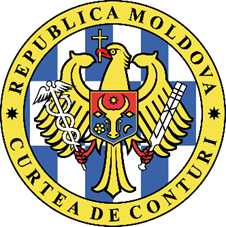 CURTEA DE CONTURI A REPUBLICII MOLDOVARAPORTUL auditului asupra rapoartelor financiare consolidate ale Ministerului Culturiiîncheiate la 31 decembrie 2021OPINIE CONTRARĂAm auditat rapoartele financiare consolidate ale Ministerului Culturii pentru exercițiul bugetar încheiat la 31 decembrie 2021, care cuprind Bilanțul contabil, Raportul privind veniturile și cheltuielile, Raportul privind fluxul mijloacelor bănești, Raportul privind executarea bugetului, Raportul narativ privind executarea bugetului, inclusiv un sumar al politicilor contabile semnificative.În opinia noastră, ținând cont de semnificația aspectelor descrise în secțiunea Baza pentru opinia contrară, rapoartele financiare nu prezintă o imagine corectă și fidelă în conformitate cu cadrul de raportare financiară aplicabil.BAZA PENTRU OPINIA CONTRARĂ2.1. Ministerul deține 113,86 ha de teren a căror valoare de recunoaștere nu este reflectată în evidența contabilă a ministerului. Ministerul nu a respectat regulile de recunoaștere a bunurilor stabilite conform Ordinului MF nr.216/2015, care prevăd că ministerul trebuie să aplice metoda de calcul al prețului normativ al terenurilor în conformitate cu Legea nr.1308/1997 pentru terenurile care nu au valoarea cadastrală. Neaplicarea acestor cerințe a dus la subevaluarea valorii terenurilor cu 147,1 mil. lei.2.2. Diminuarea valorii contului 311 „Clădiri” cu 6,0 mil.lei, inclusiv cu 5,9 mil.lei, ca urmare a neajustării, de către 3 instituții, a valorii a 5 clădiri administrate la cea cadastrală și cu 0,1 mil.lei, ca urmare a necontabilizării unor clădiri.2.3. Nerespectarea principiului contabil „prioritatea conținutului asupra formei” la aprobarea actului de recepție privind terminarea lucrărilor capitale suportate în anul 2020 la clădirea Casei-muzeu „Conacul familiei Lazo”, a dus la majorarea contului 319 „Investiții capitale în active în curs de execuție” cu 12,0 mil. lei și subevaluarea valorii contului 363 „Activele moștenirii culturale”. 2.4. Diminuarea valorii activelor moștenirii culturale (cont 363) cu cel puțin 181,59 mil.lei, din cauza neîntreprinderii măsurilor necesare pentru contabilizarea clădirilor-monumente cu valoarea de cel puțin 180,3 mil.lei (2 din 634 de monumente/edificii de cult ocrotite de stat aflate în proprietatea de stat); neînregistrării operelor de artă primite cu titlu gratuit de la MECC (0,53 mil.lei); casării neargumentate a bunurilor muzeale mobile procurate (0,14 mil.lei); neînregistrării obiectelor culturale ale Rezervației cultural-naturale Orheiul Vechi (0,27 mil.lei); clasificării incorecte a bunurilor culturale (0,36 mil.lei).2.5. Subsidiile pentru susținerea activității organizațiilor teatral-concertistice, acordate în septembrie-decembrie 2021 în sumă de 87,95 mil. lei, au fost alocate nerespectând prevederile regulamentare prin care: pentru instituțiile cu statut național urmau a fi acordate subsidii în proporție de 80% față de cheltuielile totale; pentru restul instituțiilor – în proporție de 60% din cheltuielile totale. Contrar normelor prevăzute de pct.37 din HG nr.1242 din 15.10.2003, la determinarea subvențiilor s-au luat ca bază cheltuielile de personal și cotele procentuale stabilite în legislație, dar nu cheltuielile totale ale instituțiilor, precum prevede cadrul normativ.Auditul a fost limitat în determinarea majorării cheltuielilor pentru subsidii pentru perioada septembrie-decembrie 2021, însă pentru tot anul 2021 subsidiile acordate neregulamentar au constituit  16,55 mil. lei, din care instituțiile teatrale au beneficiat de 13,47 mil. lei și instituțiile concertistice – de 3,08 mil. lei. Considerăm că majorarea cheltuielilor pentru perioada indicată este substanțială.2.6.  Politicile de contabilitate ale Ministerului Culturii și ale entităților din subordine nu specifică criterii și modalități uniforme de atribuire/clasificare a bunurilor ca mijloace fixe sau ca stocuri de materiale circulante, în funcție de criteriile valoare și/sau durata de utilizare, tipul bunului potrivit unui nomenclator etc., ceea ce afectează raportarea financiară și rezultatul financiar. Ca urmare a atribuirii eronate a materialelor circulante la categoria de mijloace fixe a fost diminuat contul 336 și, respectiv, a fost supraevaluat contul 316 „Unelte şi scule, inventar de producere şi gospodăresc” cu 2,2 mil.lei și contul 391 „Uzura mijloacelor fixe” cu 1,5 mil.lei (din care 0,15 mil. lei calculate în 2021).2.7. Auditul a fost limitat în confirmarea plenitudinii creanțelor în valoare de 0,33 mil. lei și datoriilor în valoare de 2,58 mil. lei aferente acordării în anul 2021 (4 luni) a subsidiilor (inclusiv instituțiilor din subordine) în sumă de 100,84 mil.lei. Această situație a fost determinată de faptul că, pentru perioada 01.01.2021-31.08.2021, entitățile au primit subvenții și granturi de la Ministerul Educației, Culturii și Cercetării (MECC), pentru care nu au prezentat justificări, astfel MECC a înregistrat creanțe în sumă de 12,9 mil.lei, care nu au fost transmise către Ministerul Culturii (MC) prin act. 2.8. MC a fost creat ca urmare a divizării MECC, însă procesul de transmitere a activelor și pasivelor nu a fost realizat de către conducerea ministerului vechi (MECC) și ministerul reorganizat Ministerul Educației și Cercetării (MEC). Deși MC gestionează active și pasive cu valoarea de bilanț de 485,2 mil.lei, acestea nu au fost transmise conform actelor de primire-predare cu anexarea documentelor ce confirmă valoarea, drepturile și obligațiile, în termenele limită stabilite regulamentar. Ca urmare, la 31.12.2021 Bilanțul contabil al MC era afectat de erori în aceeași sumă atât la partea de activ, cât și la partea de pasiv.2.9. Valoarea contului 415 „Acțiuni și alte forme de participare în capital în interiorul țării”, care urmează a fi transmisă de către MEC către MC este diminuată cu circa 462,52 mil. lei, fapt cauzat de necapitalizarea investițiilor efectuate în entitățile fondate pe parcursul anilor, nereflectarea în evidența contabilă a terenurilor și clădirilor proprietate publică din domeniul public etc.Am realizat misiunea de audit în conformitate cu Standardele Internaționale ale Instituțiilor Supreme de Audit aplicate de Curtea de Conturi. Responsabilitățile noastre, potrivit standardelor respective, sunt expuse în secțiunea Responsabilitățile auditorului într-un audit al situațiilor financiare consolidate din prezentul Raport. Suntem independenți față de instituția auditată și am îndeplinit responsabilitățile de etică conform cerințelor Codului etic al Curții de Conturi. Considerăm că probele de audit pe care le-am obținut sunt suficiente și adecvate pentru a furniza o bază pentru opinia noastră.PARAGRAF DE EVIDENȚIEREAtragem atenția că rapoartele financiare ale ministerului sunt un instrument de informare a utilizatorilor rapoartelor financiare cu date reale, fidele și operative pentru luarea deciziilor și sunt un mijloc de control referitor la activitatea entității. Pentru perioada auditată, soldurile inițiale ale rapoartelor financiare consolidate ale ministerului au fost prezentate la  valoarea zero, ca rezultat bilanțul contabil prin care se apreciază valoarea și structura patrimoniului ministerului nu prezintă informații financiare reale, care a stat la baza creării noului minister.Opinia nu este modificată din cauza acestui aspect.ASPECTE-CHEIE DE AUDITAspectele-cheie de audit sunt acele aspecte care, în baza raționamentului nostru profesional, au avut cea mai mare importanță pentru auditul rapoartelor financiare ale Ministerului Culturii încheiate la 31 decembrie 2021. Aceste aspecte au fost abordate în contextul auditului rapoartelor financiare în ansamblu și nu oferim o opinie separată cu privire la acestea. Cu excepția aspectelor descrise în secțiunea Baza pentru opinia contrară, am determinat că nu mai există alte aspecte-cheie de audit ce trebuie comunicate în Raportul de audit.ALTE INFORMAȚII 5.1. Deficiențele constatate la remunerarea munciiMinisterul și unele entități publice subordonate, prin aplicarea eronată a prevederilor normative, au acordat drepturi salariale neconforme, peste limitele reglementate, care s-au atribuit la sporul pentru performanță, premiile unice cu ocazia zilelor de sărbătoare nelucrătoare și sărbătorilor profesionale, sporul pentru munca suplimentară depusă în zilele de repaos și sporul pentru participare în proiecte de dezvoltare finanțate din surse externe. Această deficiență a dus la majorarea nejustificată a cheltuielilor destinate pentru remunerarea muncii și la supraevaluarea valorii contului 211 „Remunerarea muncii” cu suma totală de 191,1 mii lei.Valoarea grupei de conturi  211 „Remunerarea muncii” a fost supraevaluată cu suma de 37,3 mii lei, din cauza neaplicării conforme de către o entitate bugetară a regulilor de clasificare și înregistrare a tranzacțiilor pentru efectuarea unor lucrări/munci, ceea ce a determinat subevaluarea subcontului 281600 „Alte cheltuieli în bază de contracte cu persoane fizice”. 5.3. Neinventarierea și neevaluarea justă a stocurilor de către o entitate, a condus la majorarea valorii stocurilor de materiale circulante consumate în perioadele precedente, cu 38,4 mii lei, și la neevaluarea bunurilor înregistrate fără valoare, de 5,5 mii lei.BUNA GUVERNANȚĂ6.1. HG nr.117 din 12.08.2021 „Cu privire la restructurarea administrației publice centrale de specialitate” a stabilit divizarea MECC în MEC și MC din 01.09.2021. MF a reglementat prin circulare interne modul și termenele de desfășurare a procesului de reorganizare a ministerului. Conform cerințelor stipulate de MF, aparatul central al MEC trebuia să transmită aparatului central al MC activele și pasivele care au trecut în gestiunea MC conform HG nr.147/2021, precum și mijloacele fixe care ar fi trebuit să asigure activitatea aparatului central al MC. Persoanele însărcinate cu guvernanța din cadrul MEC, cât și din cadrul MC nu s-au conformat cerințelor MF care reglementau aspectele importante de respectat de către managementul APC reorganizate, și anume: nu a fost instituită comisia de restructurare a APC în termene proxime din data intrării în vigoare a HG nr.117/2021, nu a fost efectuată inventarierea patrimoniului și transmiterea activelor și pasivelor până la 30.11.2021, nu au fost transmise activele și pasivele între aparatele centrale ale MEC și MC și investițiile în instituțiile subordonate fondate. Ca rezultat, a fost perturbat procesul de reorganizare a ministerului și au fost afectate semnificativ rapoartele financiare consolidate ale acestuia.6.2. MC, în perioada auditată, nu s-a conformat cerințelor Legii nr.229/2010 și nu a instituit acțiuni privind organizarea și implementarea CIM în cadrul ministerului, astfel:nu au fost desemnate instrumentele importante ale etapei de organizare a sistemului CIM: coordonatorul sistemului CIM și Grupul de lucru;nu a fost instituit Registrul riscurilor, care să cuprindă identificarea, evaluarea, măsurile de prevenire a riscurilor (elaborat pentru anul 2022). Nu au fost identificate riscurile de fraudă și corupție;nu au fost descrise procesele financiar-contabile, procesul de consolidare a rapoartelor financiare și procesul de stocare a rapoartelor financiare în SI CNFD;în cadrul ministerului nu este elaborat și aprobat Codul de etică.Desemnarea coordonatorului CIM prin Ordinul ministrului Culturii nr.21 din 24.01.2022 a fost punctul de pornire în documentarea implementării CIM în cadrul ministerului. Prin urmare, ministerul trebuie să evalueze activitatea tuturor componentelor CIM, să identifice și să analizeze punctele slabe și să proiecteze acțiunile de dezvoltare a unui sistem CIM conform, care prin acțiunile de control implementate ar gestiona riscurile și ar oferi o asigurare rezonabilă privind atingerea obiectivelor și rezultatelor planificate de minister.6.3. Pentru perioada auditată a anului 2021, funcția de auditor intern în cadrul ministerului a fost vacantă. Drept rezultat, Ministrul a fost lipsit de consilierea auditorului intern în procesul de creare a ministerului și în abordarea provocărilor asociate cu crearea acestuia. Începând cu luna ianuarie 2022, ministerul a suplinit funcția vacantă, astfel la momentul desfășurării auditului extern, auditorul intern al ministerului a elaborat Carta de audit intern, Codul etic al auditorului intern, Planul de acțiuni al auditorului intern pentru anul 2022, care cuprinde acțiuni complexe ale activității de audit intern cu planificarea misiunilor de audit de conformitate, de sistem, financiar. În pofida acțiunilor implementate de auditorul intern, numărul limitat de auditori interni prevăzut în Statul de personal va avea un impact asupra calității consilierii și analizei obiective a auditorului intern privind eficacitatea sistemului de control intern managerial instituit în cadrul ministerului. Ministerul a prevăzut doar o funcție de auditor intern, ceea ce contravine art. 19 alin.(11) din Legea nr.229/2010 privind controlul intern managerial, care prevede că în structura ministerelor este necesar să fie instituită subdiviziunea de audit intern în număr de cel puțin trei unități de personal.6.4. Prin nerespectarea recomandărilor Curții de Conturi, Ministerul Culturii nu a asigurat elaborarea și aprobarea reglementărilor privind modul de susținere financiară a teatrelor, circurilor și organizațiilor concertistice, precum și corelarea susținerii financiare cu activitățile desfășurate de acestea. Astfel, prevederile art.17 din Legea nr.1421 din 31.10.2002 privind principiile de subvenționare a organizațiilor teatral-concertistice au fost abrogate de la 01.01.2019, iar prevederile pct.37 din Regulamentul aprobat prin Hotărârea Guvernului nr.1242 din 15.10.2003, prin care se face trimitere la Legea nr.1421 din 31.10.2002, nu au fost modificate.6.5. Ministerul Culturii nu a elaborat principiile de subvenționare a publicațiilor periodice, precum și a altor instituții culturale de stat, pentru care sunt suportate cheltuieli de 2.661,7 mii lei.  6.6. Ministerul Culturii nu a asigurat delimitarea și înregistrarea conformă a proprietății publice gestionate de entitățile din subordine. Astfel, 6 instituții au în evidență 49 de clădiri cu valoarea de bilanț de 3.553,46 mii lei, care nu sunt înregistrate în Registrul bunurilor imobile.6.7. Valoarea creanțelor raportate la 31 decembrie 2021 în sumă de 6,6 mil.lei aferente granturilor capitale acordate au fost formate din cauza faptului că instituțiile beneficiare nu au prezentat rapoartele de utilizare a mijloacelor acordate. De menționat că reglementări interne privind procedura de depunere a solicitărilor, modul de examinare și condițiile de selectare a proiectelor câștigătoare la moment lipsesc. 6.8. Ministerul a achiziționat peste limitele normative stabilite 13 telefoane mobile în sumă de 59,3 mii lei, fiind asigurate pentru acestea și abonamente de telefonie (cu cheltuieli suportate în decembrie 2021 de 11,8 mii lei), situație motivată de minister prin tergiversarea procesului de restructurare și de transmitere a patrimoniului, fără aprobarea în acest sens, prin decizia conducerii ministerului, a termenelor limită de menținere a acestor necesități.6.9. Realizarea neconformă a atribuțiilor și competențelor funcționale de către conducerea MC, a condiționat înregistrarea unor cheltuieli bugetare ce țin de serviciile funerare în sumă de 18,0 mii lei, în afara unor reglementări de ordin normativ, înregistrate la subcontul 222990 „Servicii neatribuite altor alineate”.6.10. Se ia act că, pe parcursul misiunii de audit, ministerul și instituția din subordine au efectuat corectări financiar-contabile în sumă de 43,9 mii lei, au (re)înregistrat active capitale în evidență în sumă de 12.886,8 mii lei.  RESPONSABILITĂȚILE CONDUCERII PENTRU RAPOARTELE FINANCIAREMinistrul Culturii, în calitate de conducător al organului central de specialitate al administrației publice, este responsabil de întocmirea și prezentarea corectă și fidelă a rapoartelor financiare consolidate în conformitate cu cadrul de raportare financiară aplicabil. În acest context, Ministrul Culturii poartă răspundere directă pentru organizarea controlului intern managerial, care să asigure întocmirea rapoartelor financiare ce nu conțin denaturări semnificative, cauzate de fraudă și/sau eroare, precum și pentru organizarea eficientă a activității economice per ansamblu, inclusiv prin respectarea strictă a integrității activelor și exactitatea înregistrărilor contabile.RESPONSABILITĂȚILE AUDITORULUI ÎNTR-UN AUDIT AL RAPOARTELOR FINANCIAREResponsabilitatea noastră este de a planifica și a realiza misiunea de audit public, cu obținerea probelor suficiente și adecvate în vederea susținerii bazei pentru opinia de audit. Obiectivele noastre sunt: obținerea unei asigurări rezonabile că rapoartele financiare nu sunt afectate de denaturări semnificative, cauzate de fraude și/sau erori, precum și emiterea unei opinii.Asigurarea rezonabilă este un nivel ridicat de asigurare, dar nu este o garanție că un audit efectuat în conformitate cu ISSAI va detecta întotdeauna o denaturare semnificativă atunci când ea există. Denaturările pot fi urmare a fraudelor sau erorilor. Totodată, denaturările pot fi considerate semnificative dacă, în mod individual sau în ansamblu, pot influența deciziile economice ale utilizatorilor acestor rapoarte financiare.Pentru obținerea probelor de audit suficiente și adecvate, care să susțină concluziile și credibilitatea observațiilor expuse în Raport, prin aplicarea pragului de semnificație, au fost utilizate proceduri de verificare, examinare și analiză, cu folosirea diferitor tehnici, cum ar fi: inspectarea, observarea, solicitarea de informații, recalcularea, intervievarea etc. Toate observațiile auditorului, inclusiv deficiențele semnificative ale controlului intern managerial, au fost comunicate entităților auditate pe parcursul misiunii de audit.Responsabil de întocmirea Raportului de audit:Șeful echipei de audit,Șeful Direcției de audit III în cadrul DGA V			Ion PLEȘCA Responsabilă de planificare:Auditoare publică principală					Lucia DRAGUȚAN Membrii echipei de audit:Auditoare publică principală					Elena COLIBĂAuditor public principal					Igor LUNGUAuditor public principal					Dorin CIUBOTARUAuditor public principal					Victor GAMULINSCHIAuditoare publică superioară                                                       Maria TABACARIResponsabil de calitatea auditului:Șeful Direcției de audit II în cadrul DGA V			Alexandru RĂILEANUMD-2001, mun. Chișinău, bd. Ștefan cel Mare și Sfânt nr.69, tel. (+373 22) 26 60 02, fax: (+373 22) 26 61 00, web: www.ccrm.md, e-mail: ccrm@ccrm.md